华中农业大学第五综合楼跟踪周报跟踪单位：湖北金信工程造价咨询有限公司跟踪人员：张超跟踪时间：2022年5月9日~2022年5月15日跟 踪 日 志工程名称：华中农业大学第五综合楼工程名称：华中农业大学第五综合楼工程名称：华中农业大学第五综合楼日期：2022年5月15日星期日记录人：张超一：现场情况：场地西侧光缆改造：沟槽开挖、回填砂、回填土费用计入华中农业大学第五综合楼项目；光缆施工费用计入华中农业大学校园弱电管网与共享主干ODR系统工程。开工仪式临时硬化场地拆除。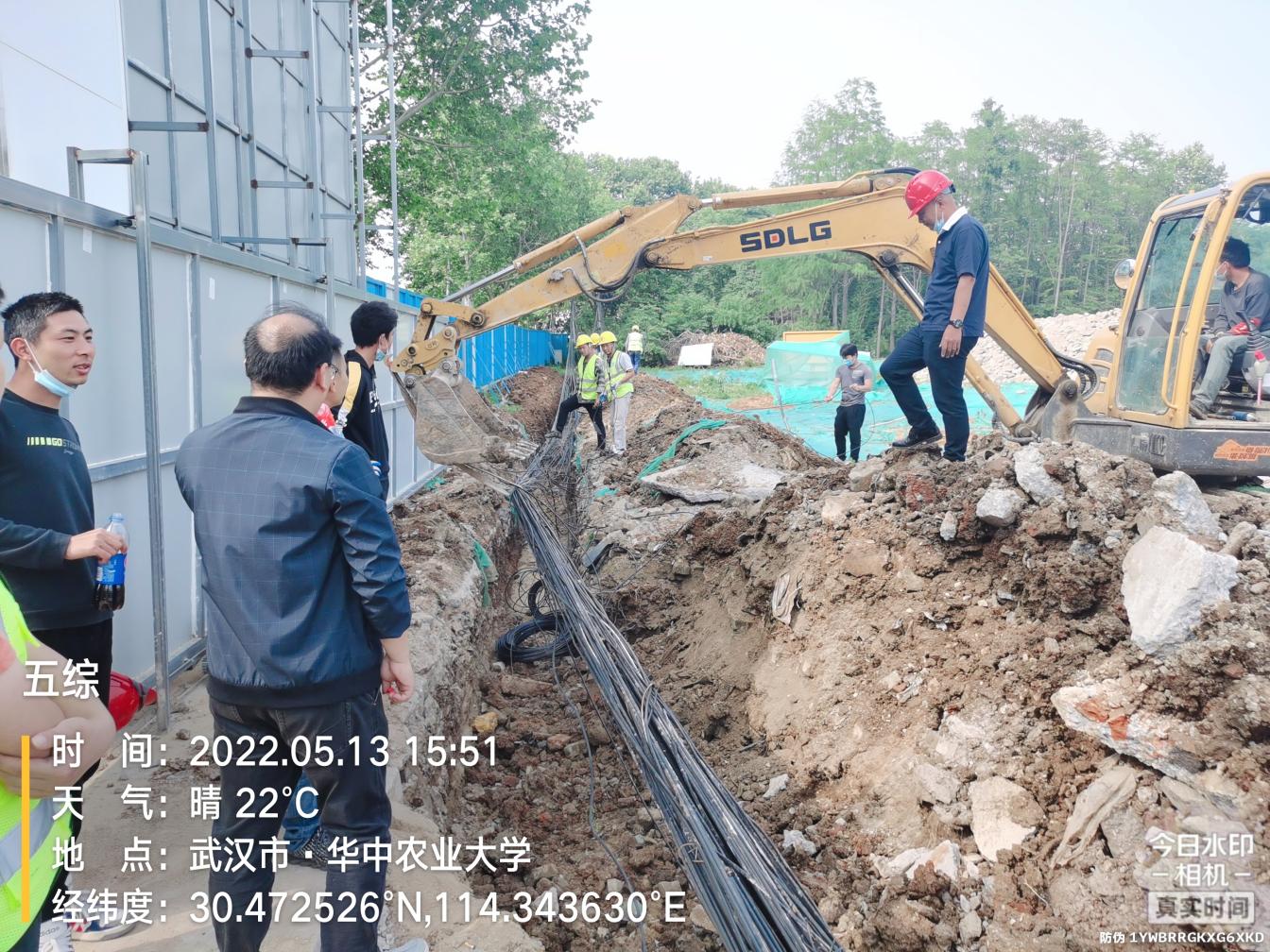 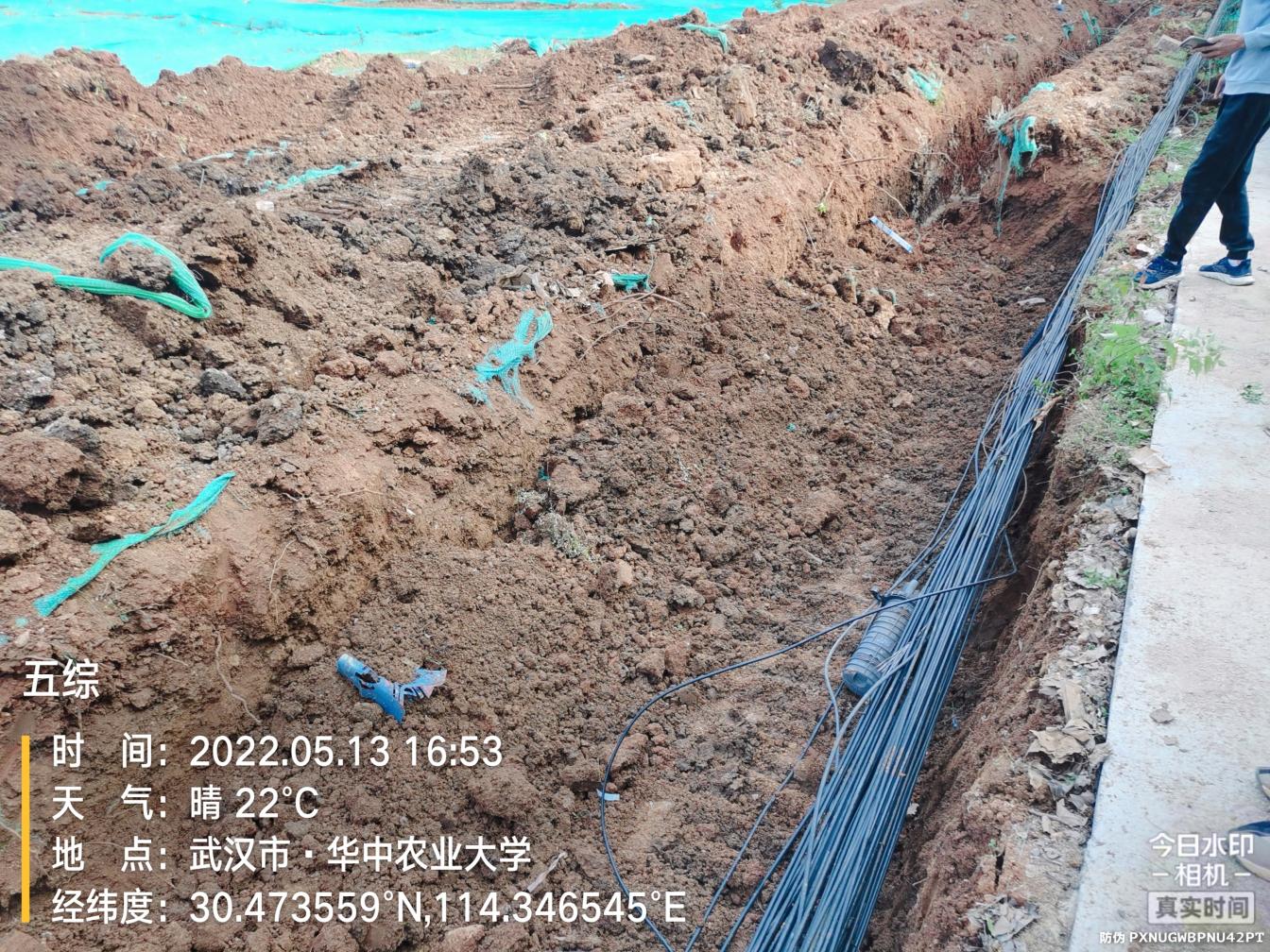 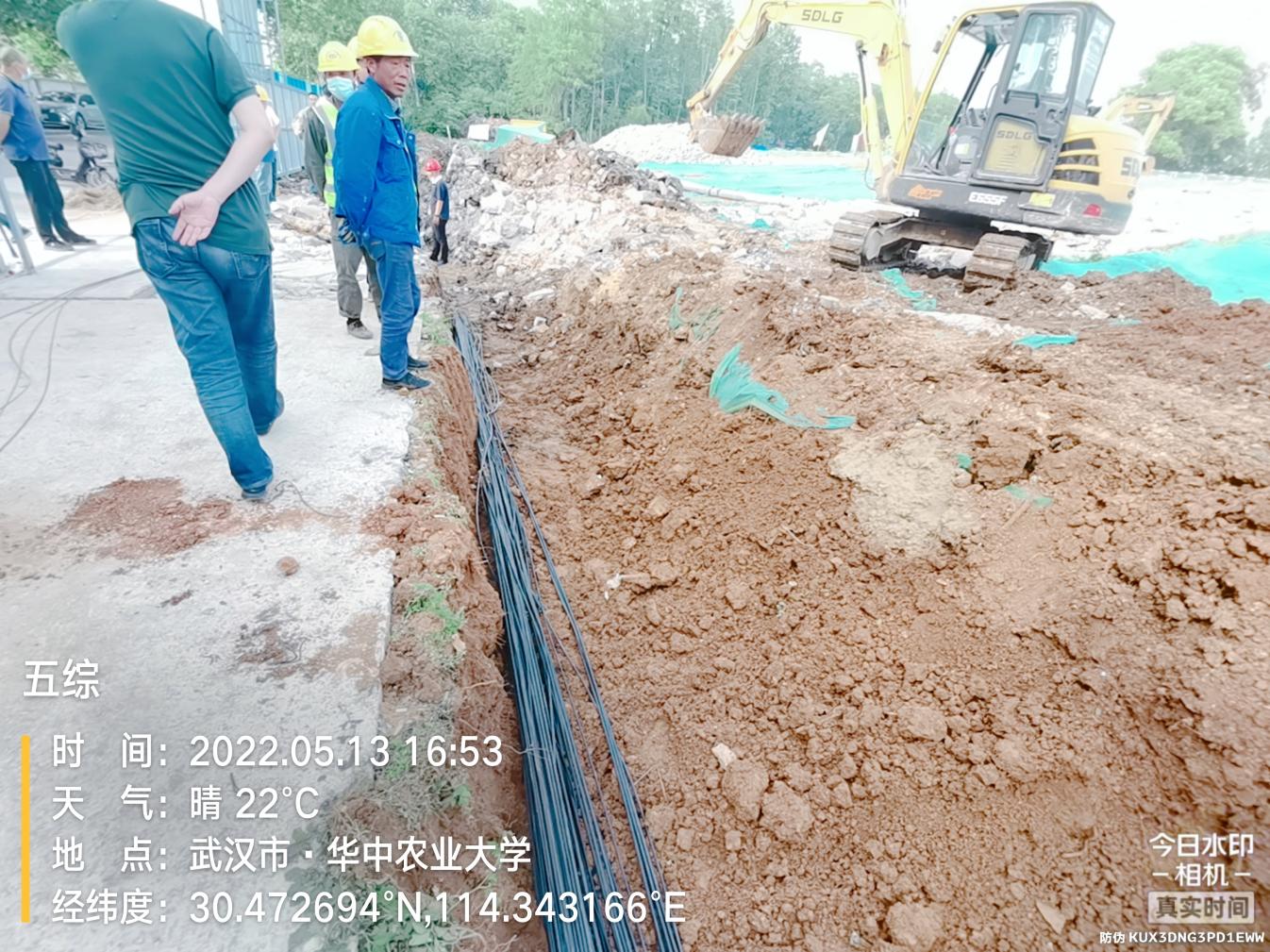 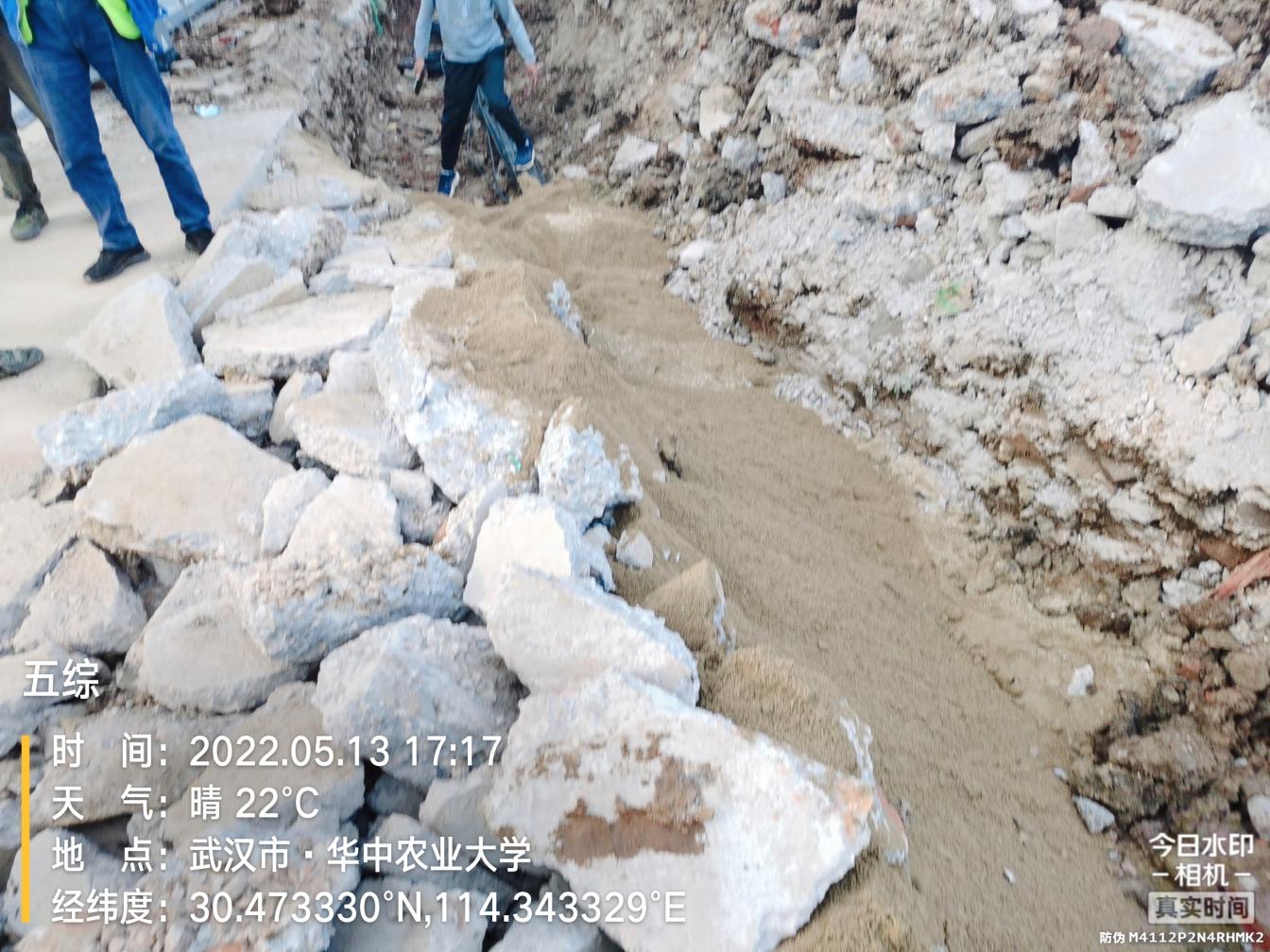 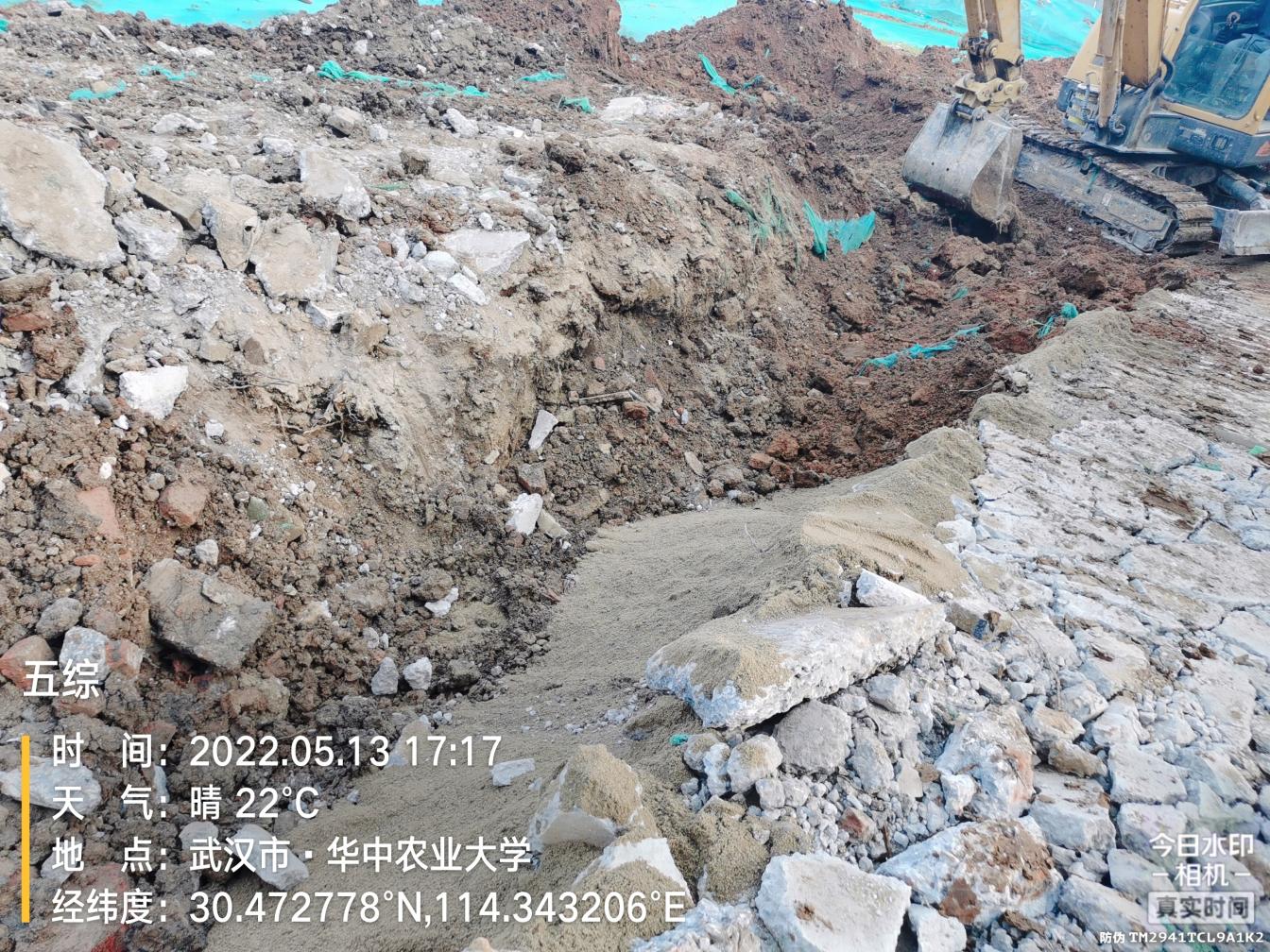 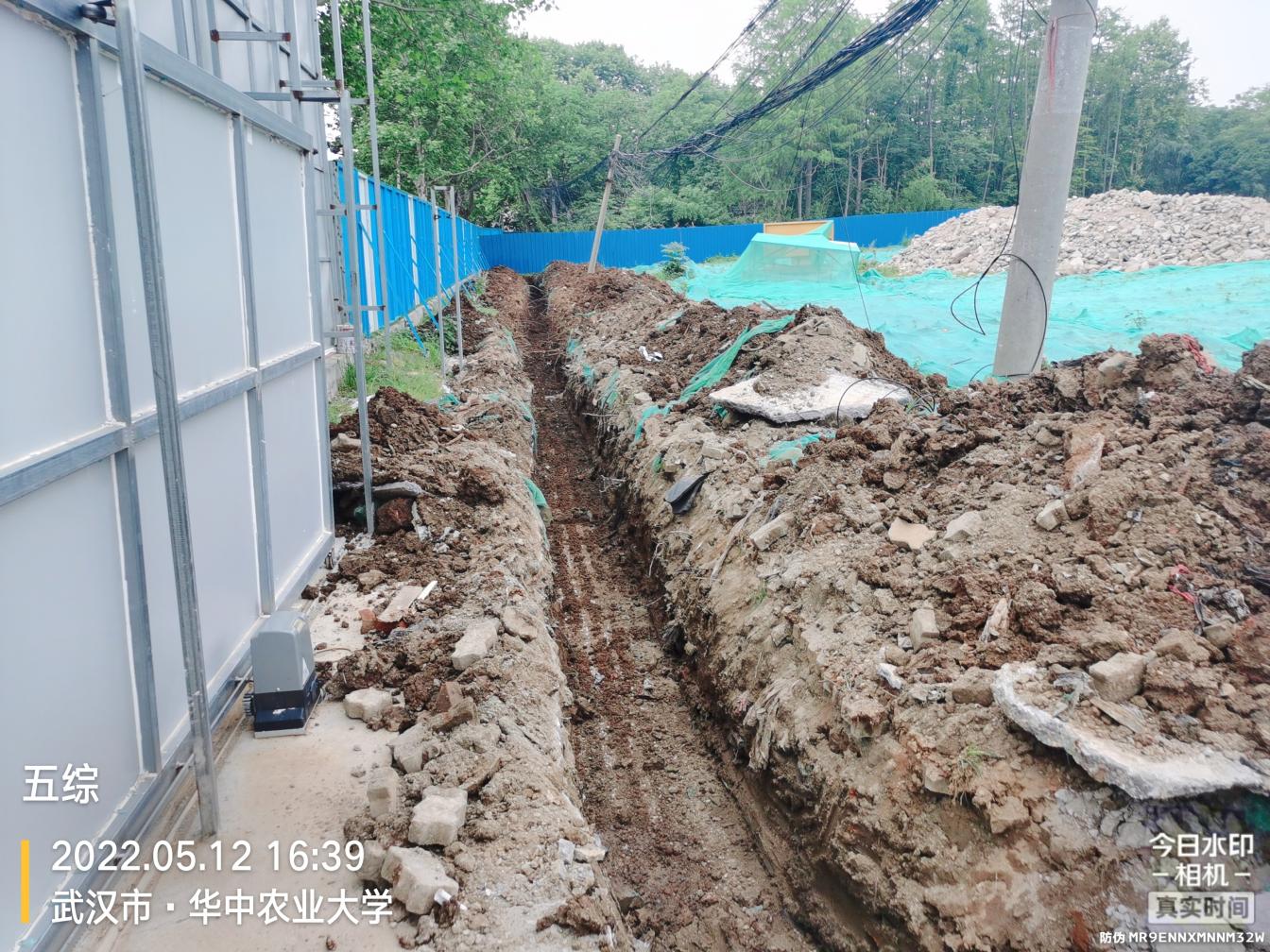 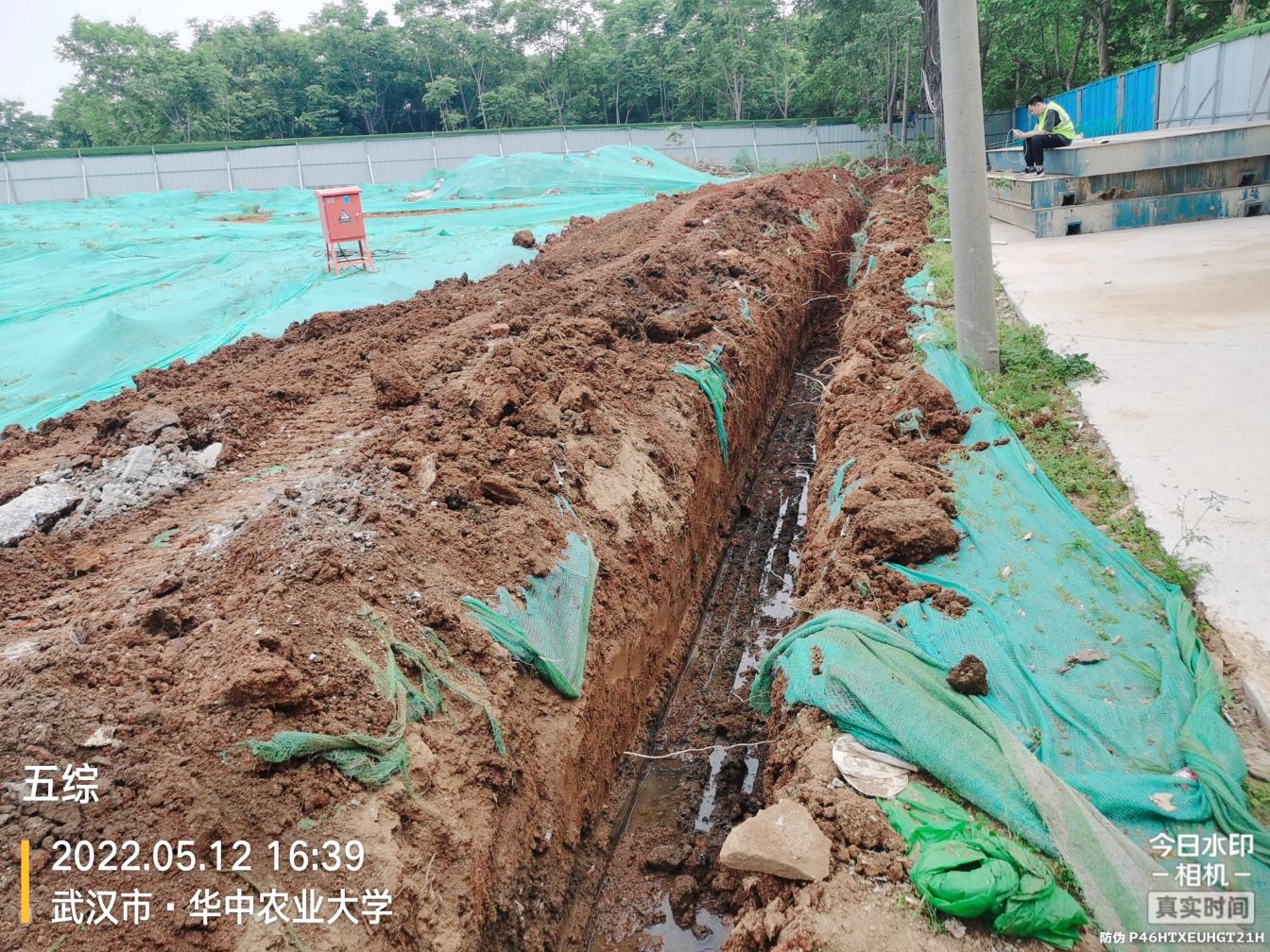 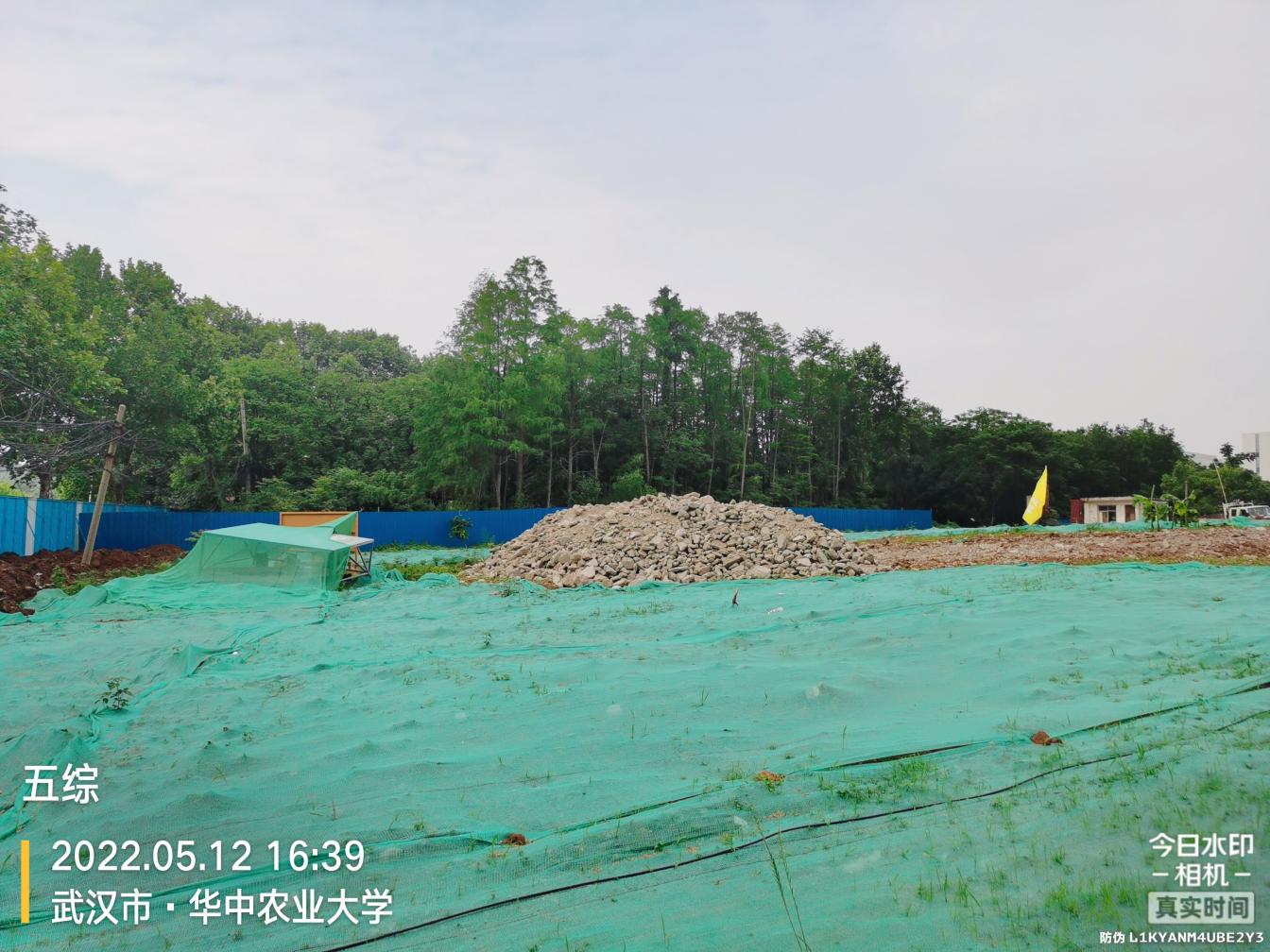 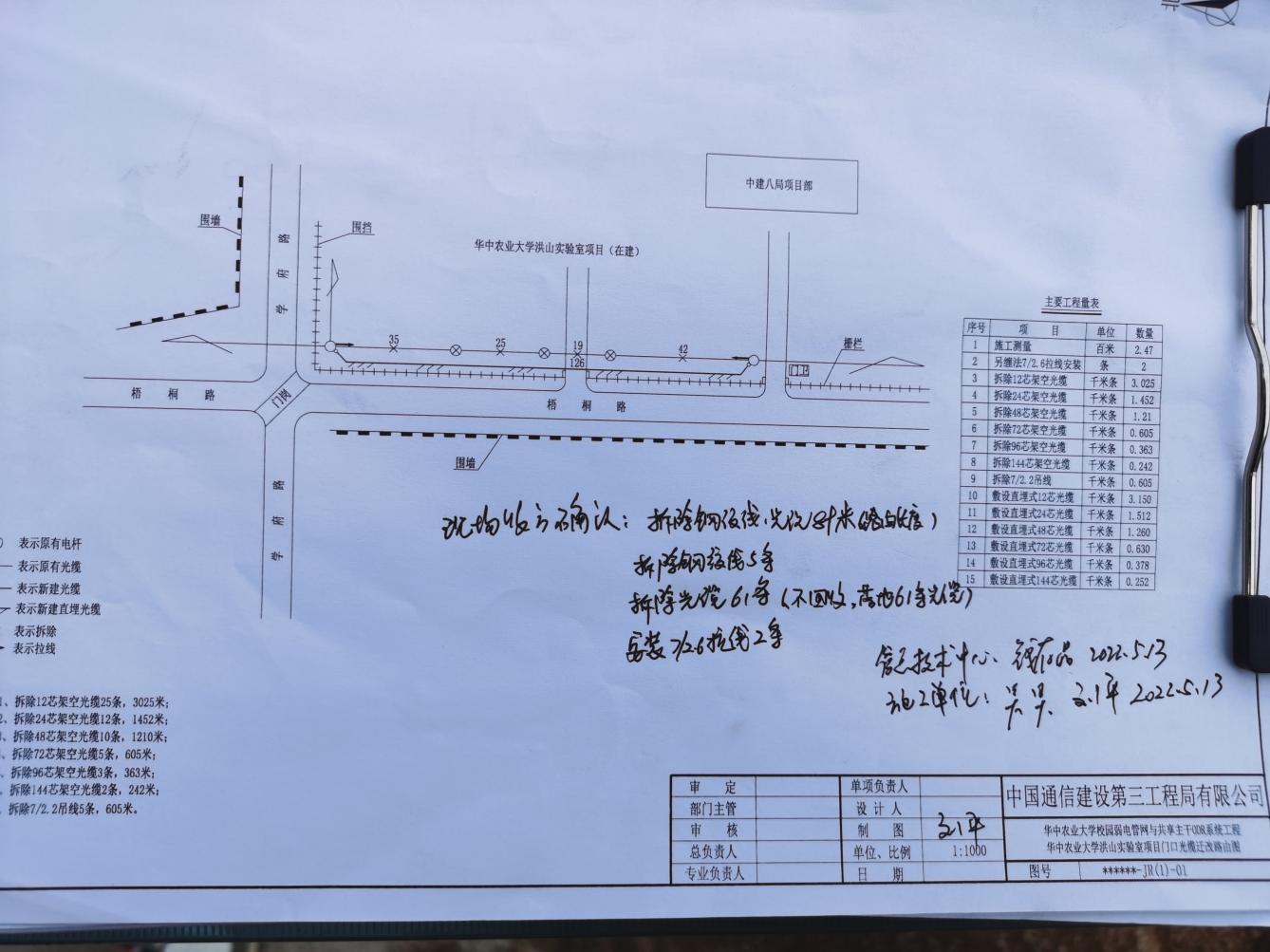 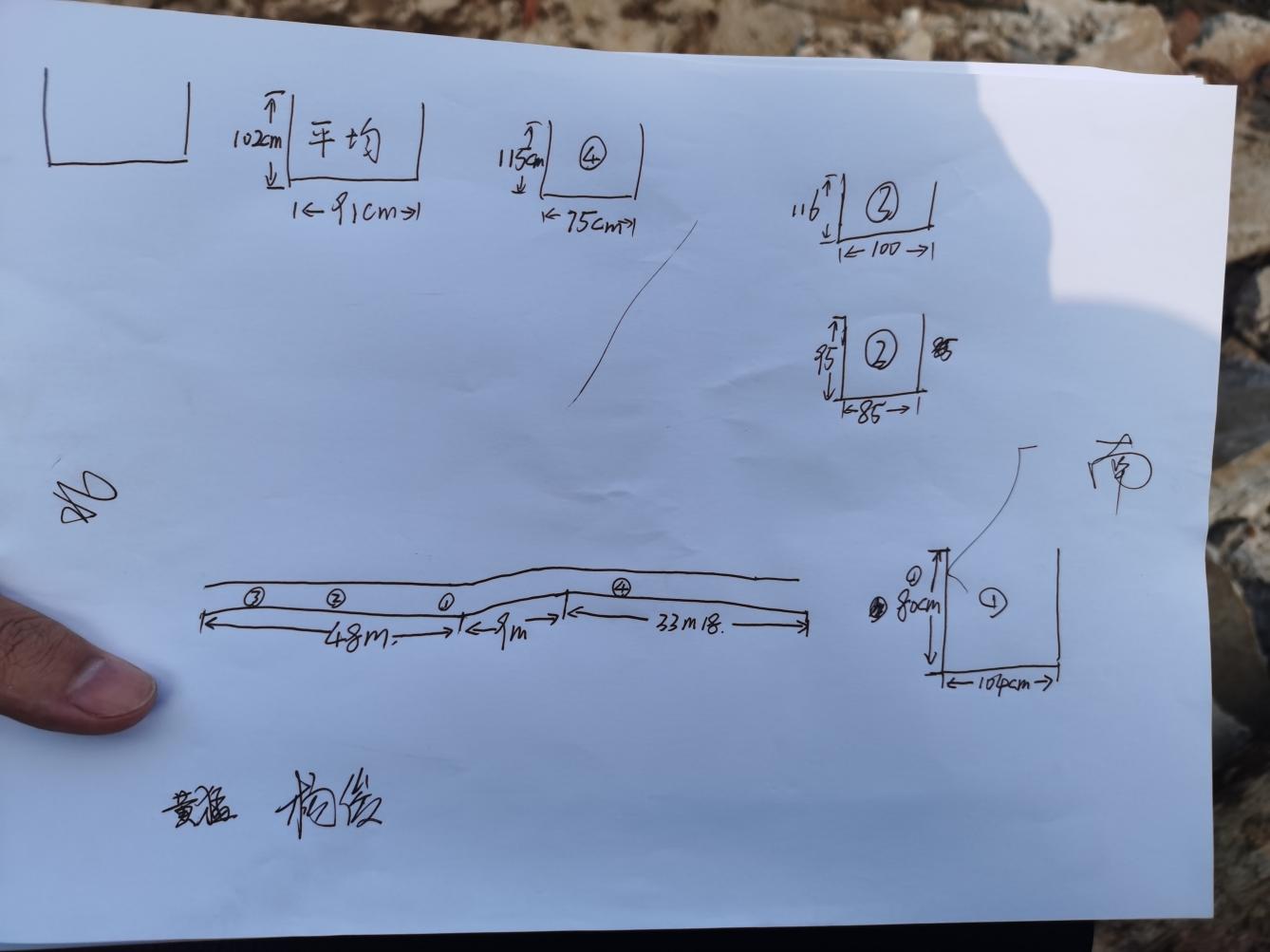 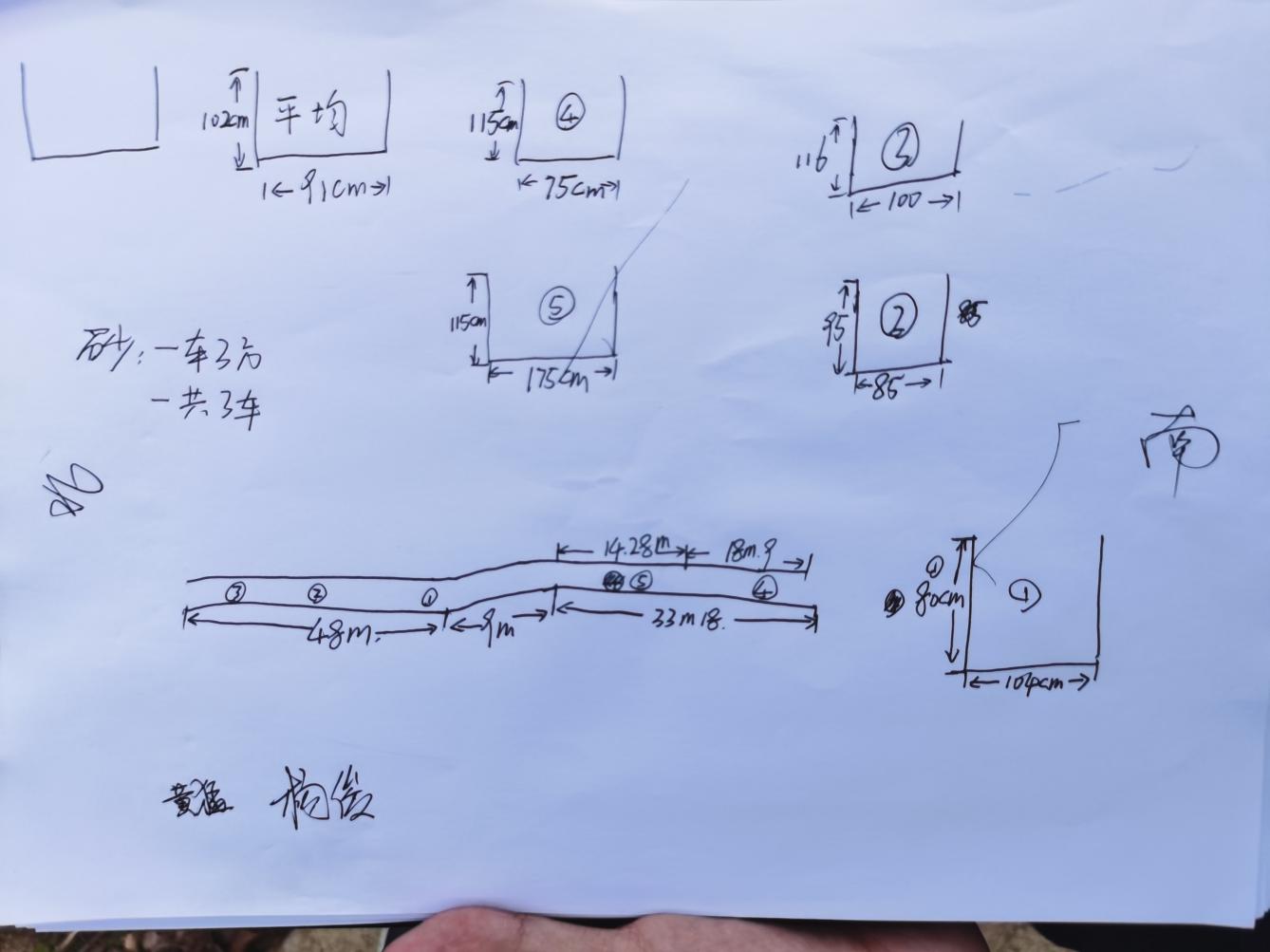 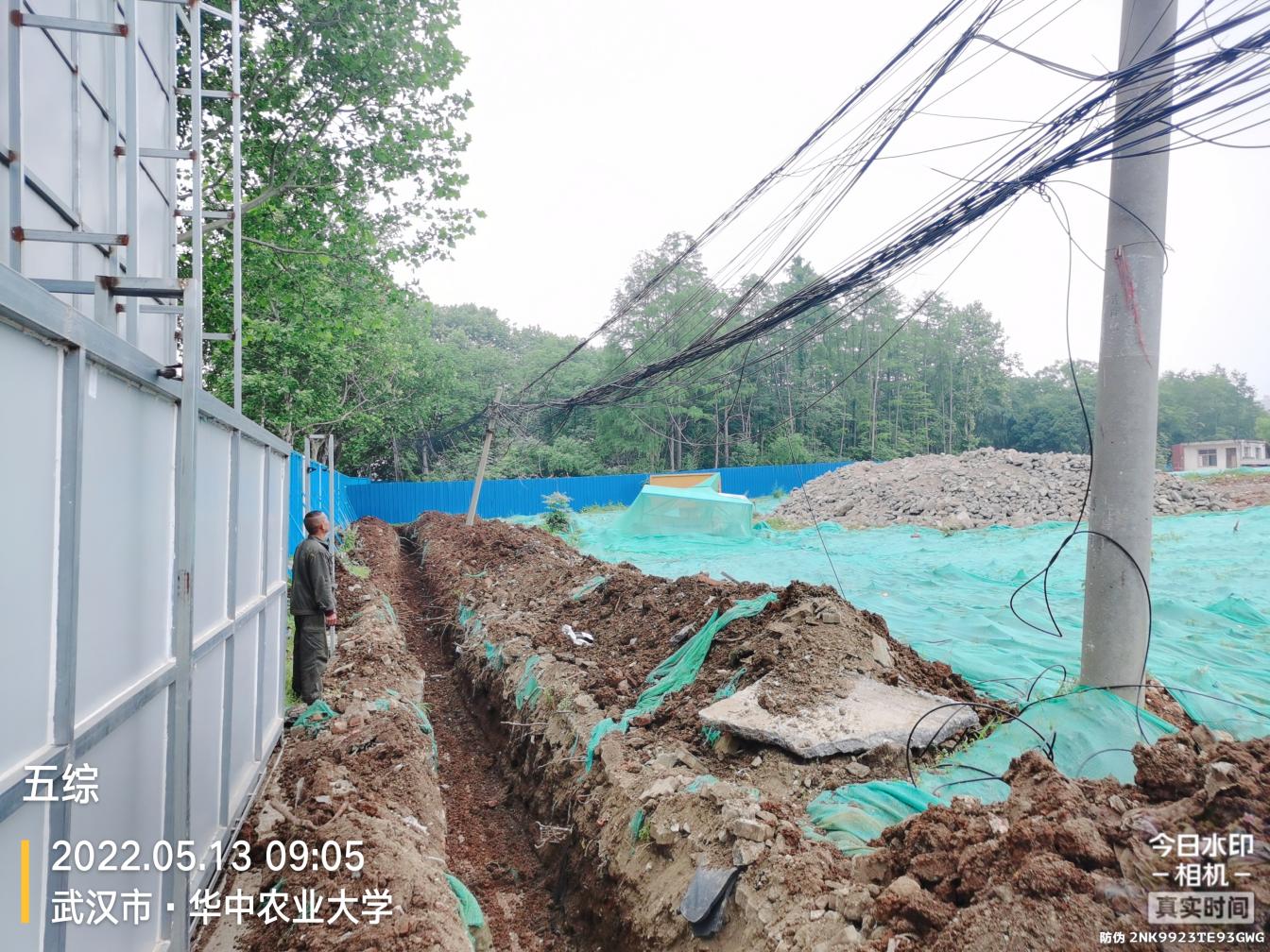 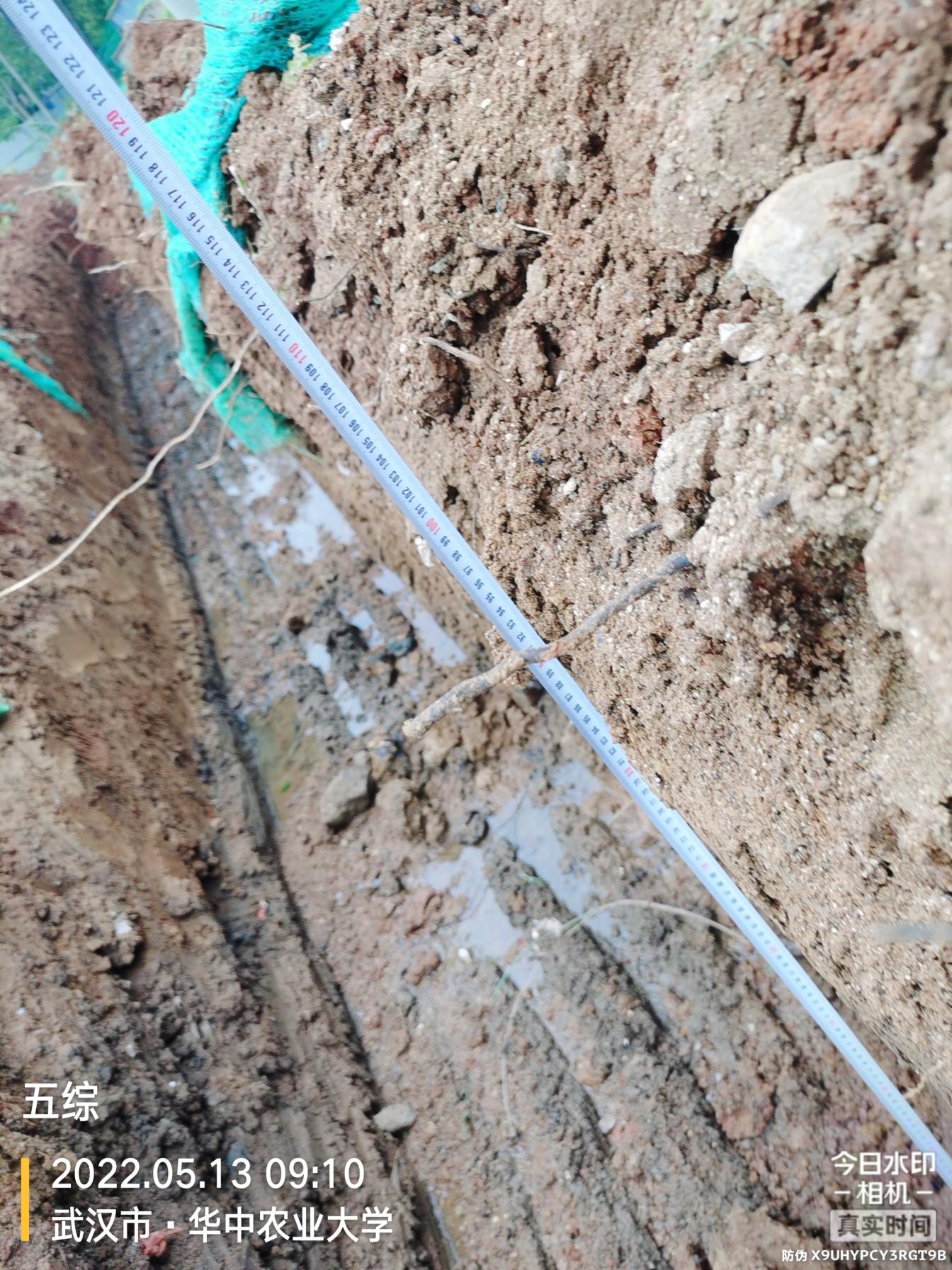 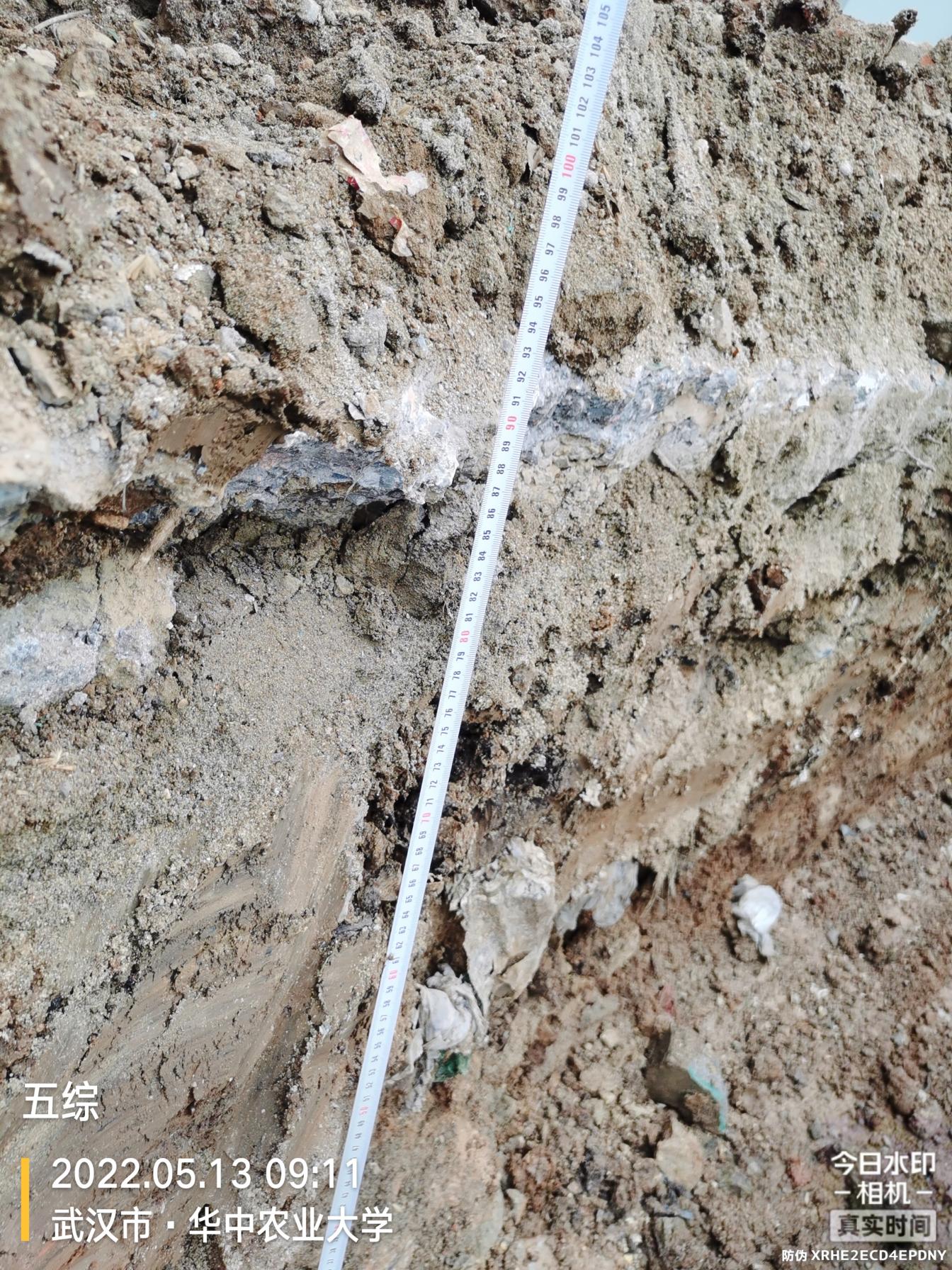 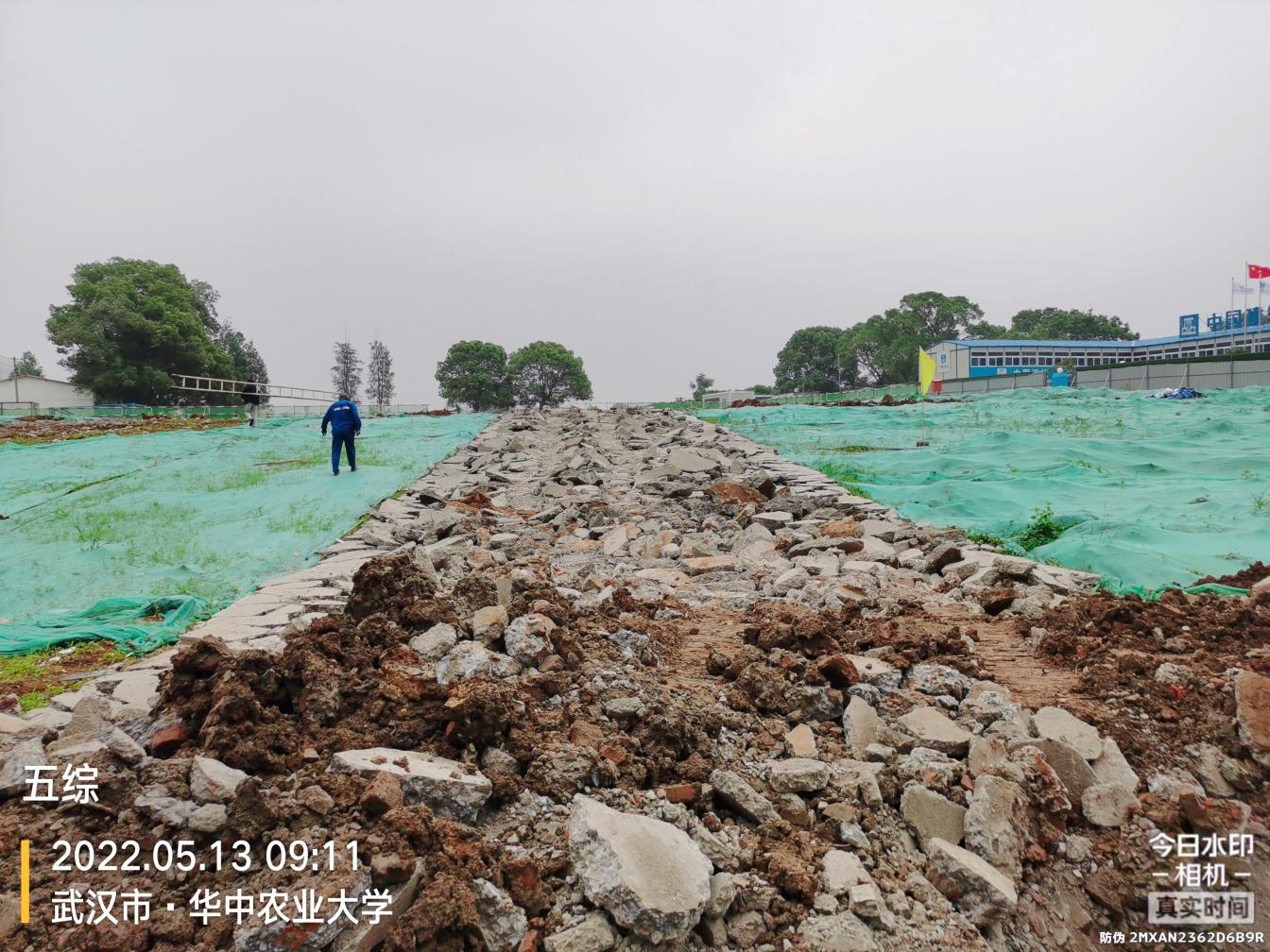 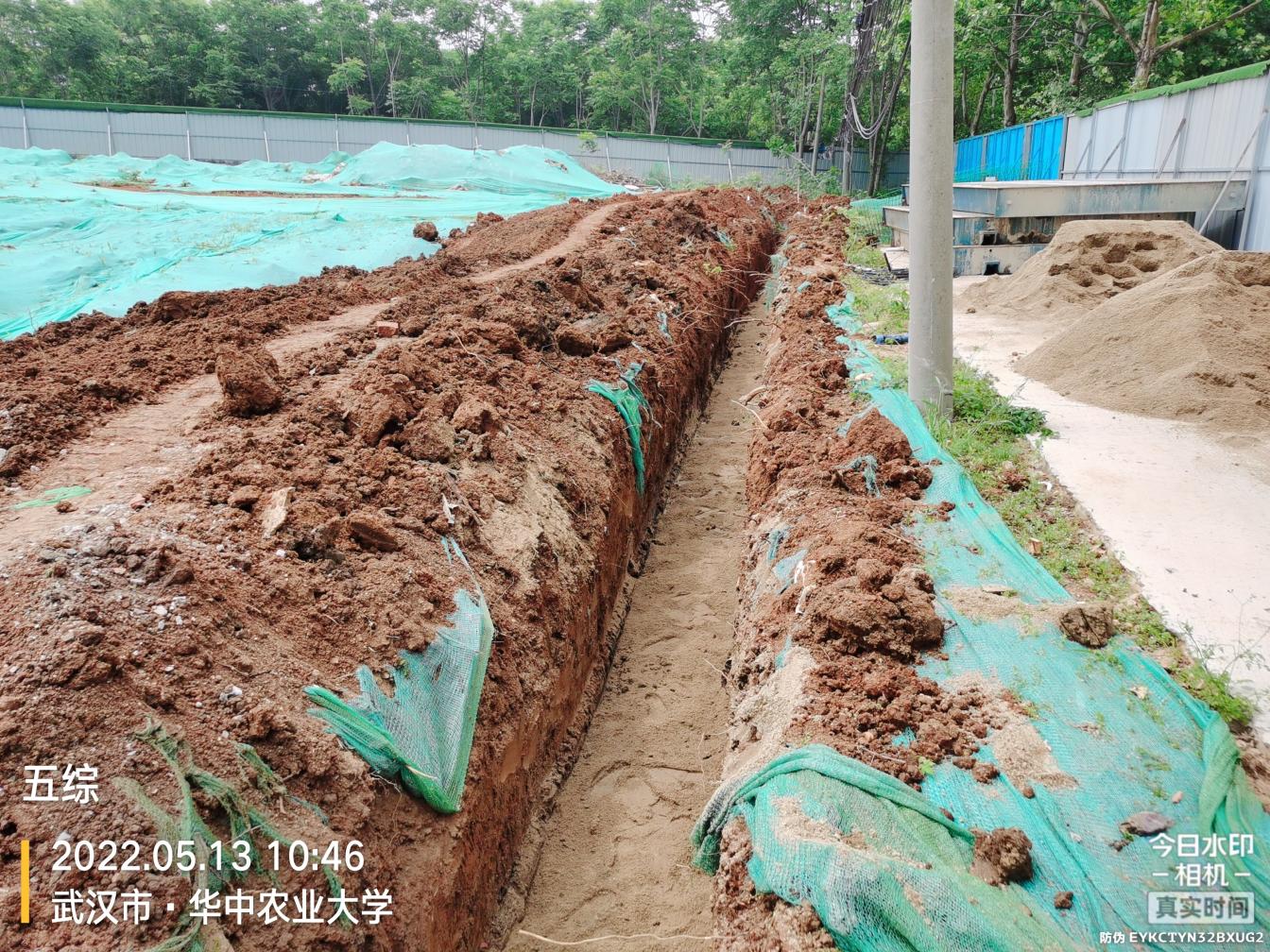 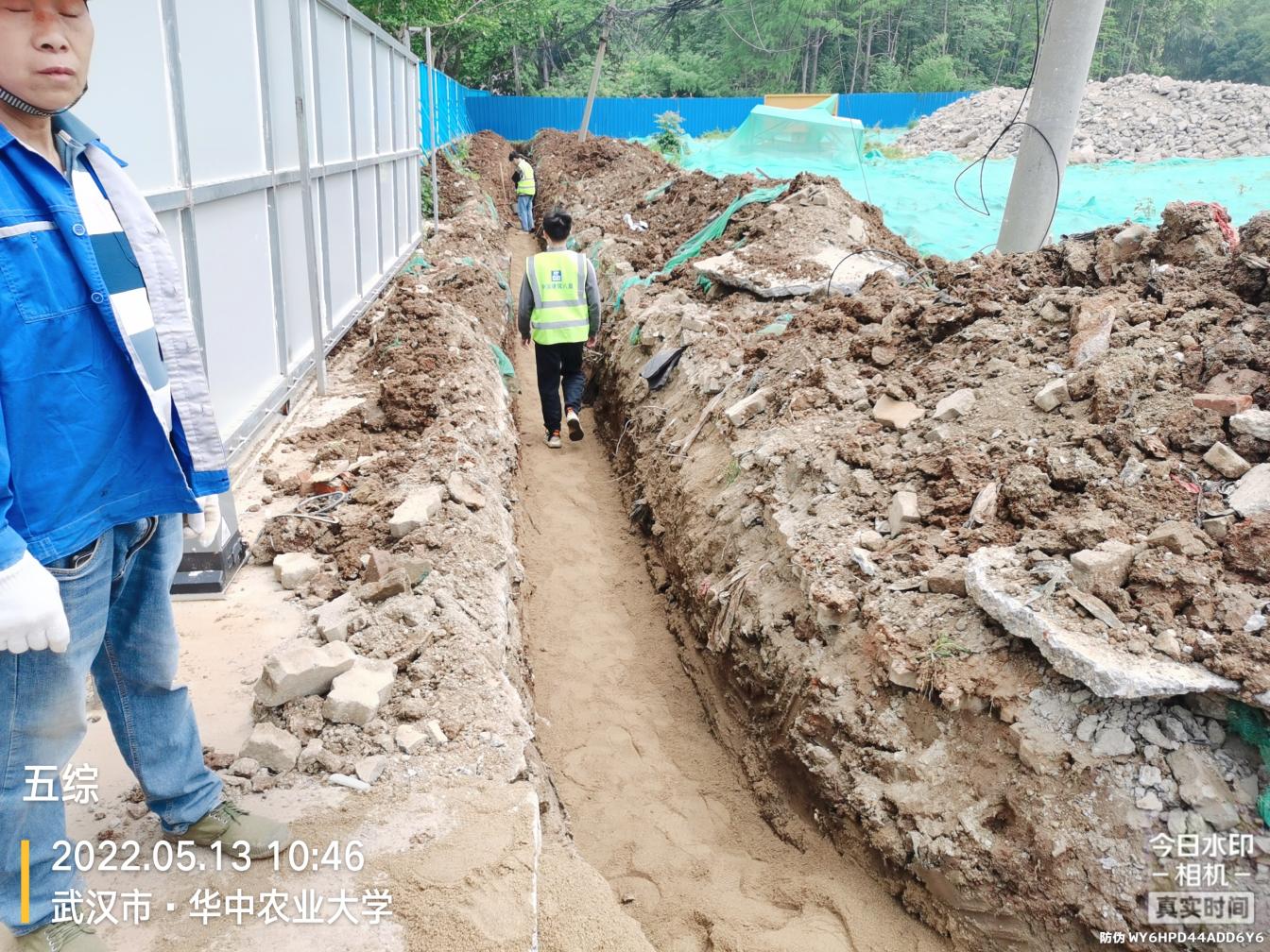 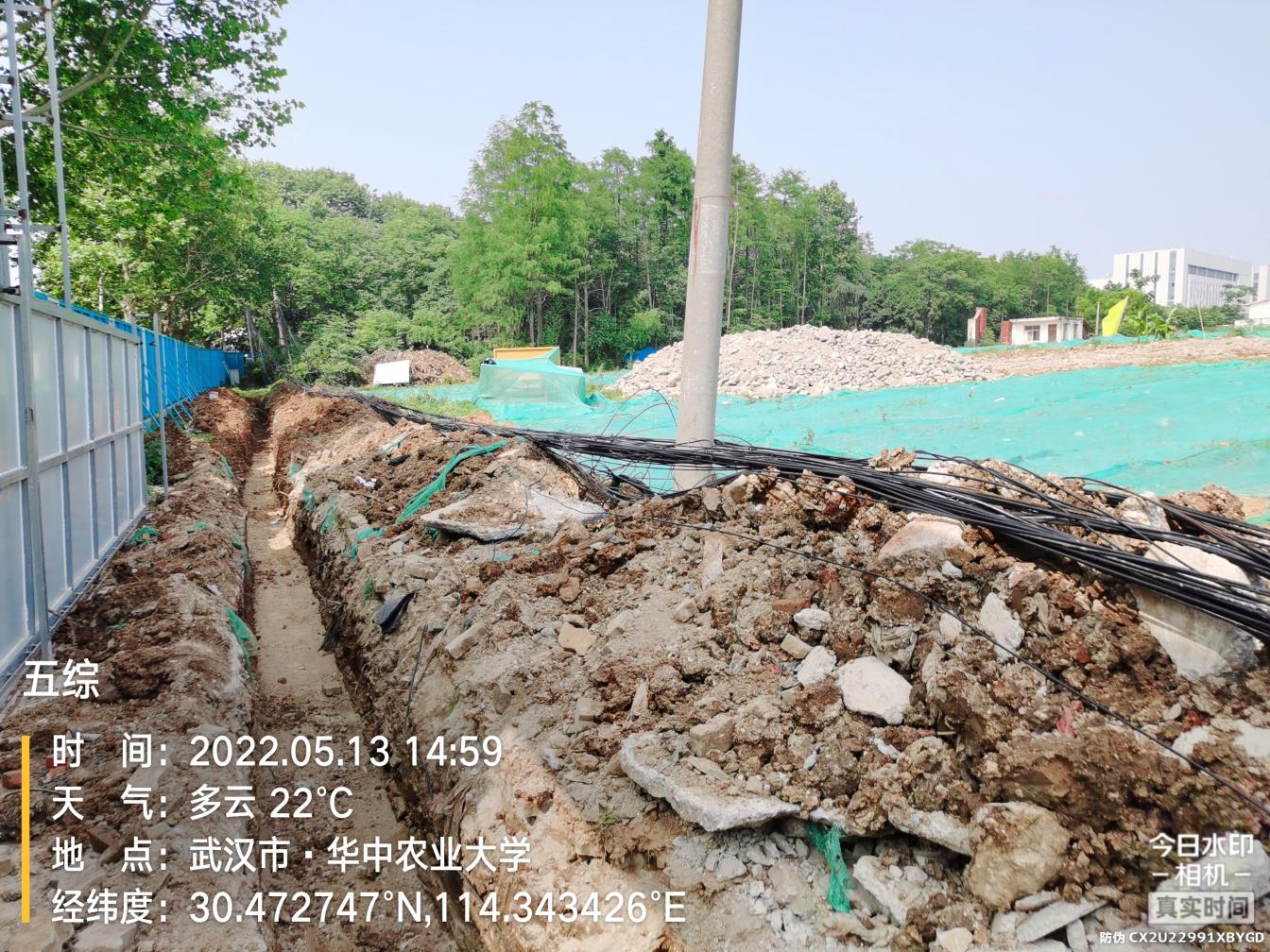 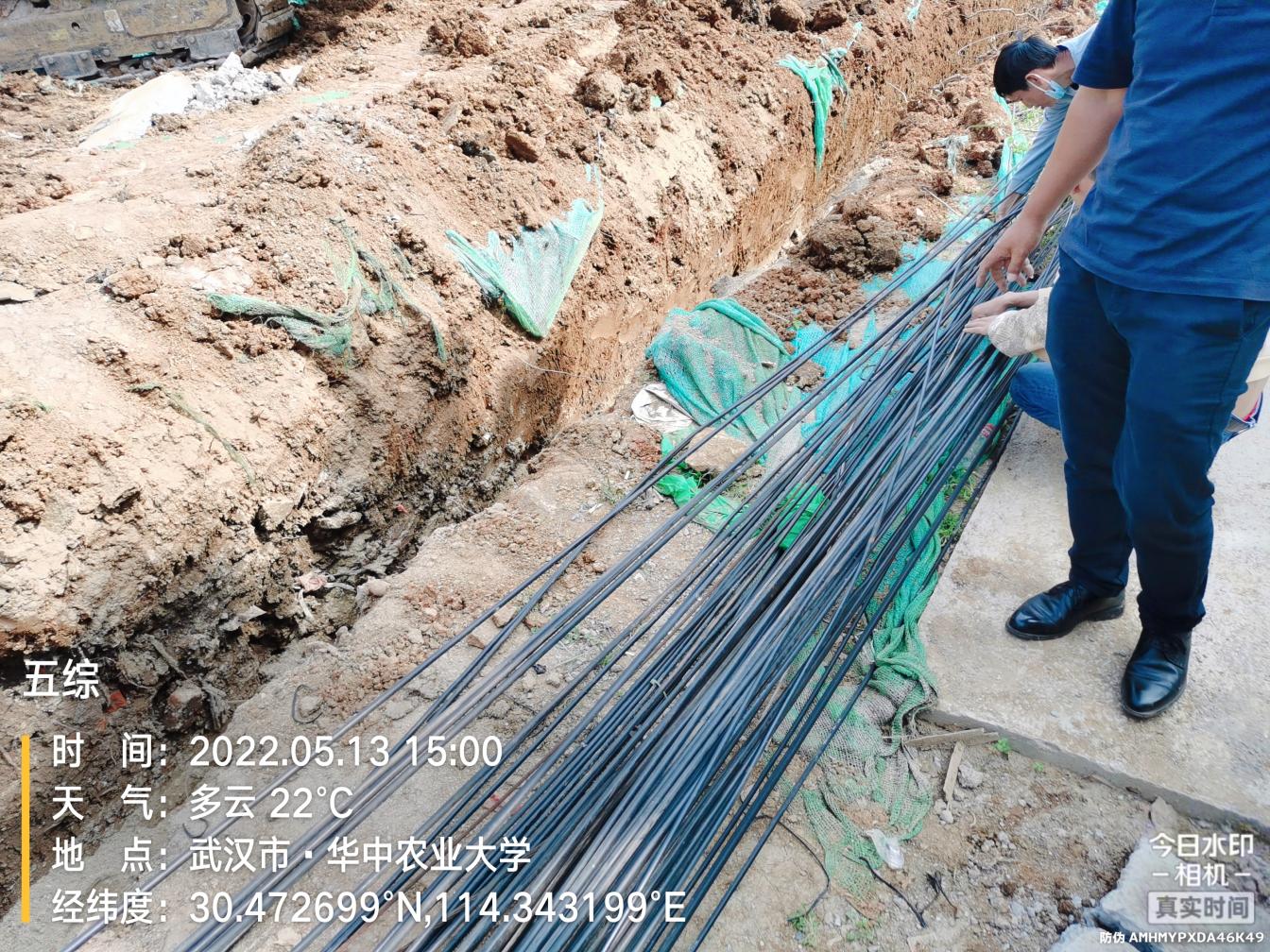 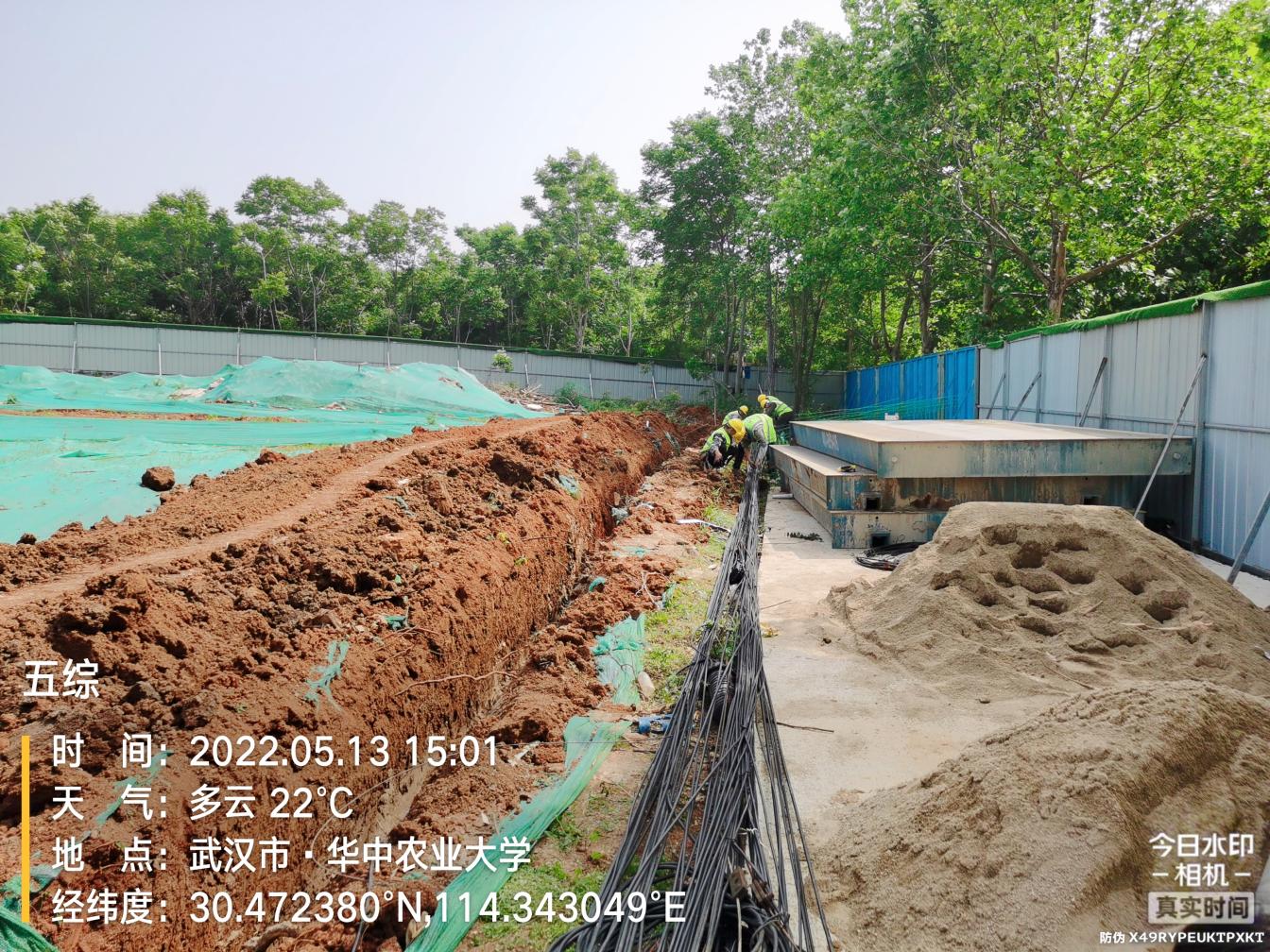 一：现场情况：场地西侧光缆改造：沟槽开挖、回填砂、回填土费用计入华中农业大学第五综合楼项目；光缆施工费用计入华中农业大学校园弱电管网与共享主干ODR系统工程。开工仪式临时硬化场地拆除。一：现场情况：场地西侧光缆改造：沟槽开挖、回填砂、回填土费用计入华中农业大学第五综合楼项目；光缆施工费用计入华中农业大学校园弱电管网与共享主干ODR系统工程。开工仪式临时硬化场地拆除。